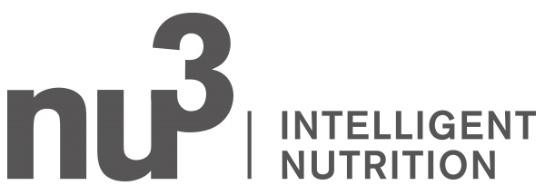 PRESSEMEDDELELSEPulver istedet for pizza: Forskere udvikler astronaut-ernæring til alle Berlin, 18.1.2016. Et pulver med alt, hvad et menneske har brug for: Sådan kunne fremtidens ernæring se ud. For første gang præsenterer nu3, der er Europas førende forhandler indenfor intelligent kost, smart food inspireret af rumforskning.Majs plus protein plus en nøje udvalgt blanding af næringsstoffer: Er dette fremtidsformlen for vores kost? Man kan næppe forestille sig, at det gullige pulver skulle være den revolutionerende kost. “COMPLEAT” hedder den første ægte måltidserstatning, som den tyske producent nu3 præsenterer på det danske marked.Rører man pulveret op med vand eller mælk, opstår der på mindre end 60 sekunder en cremet shake, som fungerer som en fuld måltidserstatning. Ét måltid, alle næringsstoffer: I over to år har forskere fra nu3 arbejdet på at udvikle den optimale sammensætning af næringsstoffer.Michael Divé, leder i virksomhedskommunikation hos nu3 udtaler: “I udviklingen fik vi mange erkendelser og resultater fra rumforskning og sportsvidenskaben, om hvilke næringsstoffer mennesker virkeligt skal bruge for at forblive sunde og opretholde ydeevne også i ekstreme situationer.”Der er tilsat over 20 næringsstoffer som vitaminer og mineraler som zink og jern. Der udvælges kun rene naturlige indholdsstoffer som protein fra sojabønner, der er garanterede GMO-fri. Resultatet af dette er, at man teoretisk set i ugevis kan ernære sig med “smart food” uden at mangle noget. Astronaut-kosten, der egner sig til alle, er dog ikke kun udviklet til ekstreme situationer. Det burde smage godt for alle, der i hverdagen vil kombinere hurtig mad og sund ernæring. I stedet for en hurtigt færdiglavet pizza med en lang liste af kunstige tilsætningsstoffer vil “COMPLEAT” snart kunne erobre køkkener. Kontakt:Michael DivéLeder i virksomhedskommunikationEmail: michael.dive@nu3.deTelefon: +49 (0) 30 / 340 443 857Om nu3 – Ernæringseksperterne: nu3 er Europas førende udbyder af intelligent ernæring. Kunden finder via nu3's online-shop produkter, der passer til vedkommendes mål og filosofi i kategorierne vægttab, naturkost, sport, sundhed og skønhed. Teamet i nu3 af ernæringsforskere, sportsforskere og medicinere er konstant på udkig efter innovative produkter til det stadigt voksende sortiment, der i øjeblikket består af omkring 6.500 artikler. nu3 GmbH med hovedsæde i Berlin blev grundlagt i 2011 og beskæftiger omtrent 230 medarbejdere, og virksomheden er aktiv i 25 lande, herunder Kina siden november 2015.  http://www.nu3.dk